                                     Российская ФедерацияАдминистрация городского округа «Город Калининград»муниципальное автономное общеобразовательное учреждение города Калининградасредняя общеобразовательная школа № 24(МАОУ СОШ № 24)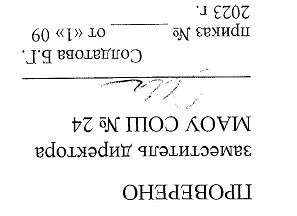 Рабочая программа«Развитие познавательных способностей» базовый уровень, 2 класс/ на основе Примерной программы «РПС», УМК  под ред. О.А.Холодова /                                    Составитель:                                                                       Максимова И. Г.,                                                                        учитель начальных классов                                                                        МАОУ СОШ №24,                                                                       1 квалификационная категорияКалининград 
2023СОДЕРЖАНИЕ УЧЕБНОГО ПРЕДМЕТАЗадания повышенной сложности (5 ч.)            Методы и приёмы организации деятельности второклассников на занятиях по РПС в большей степени, ориентированы на усиление самостоятельной практической и умственной деятельности, на развитие навыков контроля и самоконтроля, а также познавательной активности детей. Большое внимание, уделяется проверке самостоятельно выполненных заданий, их корректировке, объяснению причин допущенных ошибок, обсуждению различных способов поиска и выполнения того или иного задания. Задания открывают широкие возможности для развития у обучающихся наблюдательности, воображения, логического мышления. Занятия построены таким образом, что один вид деятельности сменяется другим. Это позволяет сделать работу обучающихся динамичной, насыщенной и менее утомительной. С каждым занятием задания усложняются: увеличивается объём материала, наращивается темп выполнения заданий, сложнее становятся выполняемые рисунки.            Логически-поисковые задания (5 ч.)            Во 2 классе предлагаются задачи логического характера целью совершенствования мыслительных операций младших школьников: умения делать заключение из двух суждений, умения сравнивать, глубоко осознавая смысл операции сравнения, умения делать обобщения, устанавливать закономерности. Вводятся текстовые задачи из комбинаторики.            Тренировка внимания (5 ч.)            Материал, включенный в рабочие тетради, ставит своей целью совершенствование различных сторон внимания и увеличение объема произвольного внимания обучающихся. Однако уровень трудности заданий значительно возрастает.            Тренировка слуховой памяти (5 ч.)            Также во втором классе вводится большое количество разнообразных занимательных заданий и упражнений, в процессе выполнения которых у обучающегося не только формируются лингвистические знания, умения и навыки, но одновременно вырабатывается и совершенствуется ряд интеллектуальных качеств, таких как: словесно-логическое мышление, внимание, память, воображение, наблюдательность, речевые способности. Эти упражнения воспитывают у обучающихся познавательный интерес к родному языку.            Тренировка зрительной памяти (5 ч.)            Для развития внимания и зрительной памяти в каждое занятие включен зрительный диктант.            Поиск закономерностей (5 ч.)            В целях развития логического мышления предлагаются задачи, при решении которых им необходимо самостоятельно производить анализ, синтез, сравнение, строить дедуктивные умозаключения. Способность анализировать проявляется при разборе условий задания и требований к нему, а также в умении выделять содержащиеся в условиях задачи данные и их отношения между собой. Способность рассуждать проявляется у обучающихся в их возможности последовательно выводить одну мысль из другой, одни суждения из других, в умении непротиворечиво распределять события во времени.            Задания по перекладыванию спичек (3ч.)            В рабочие тетради включены задания на преобразование и перестроение фигур и предметов (задания с использованием спичек); на отгадывание изографов, на разгадывание ребусов.Планируемые результаты освоения программыЛичностными результатами изучения курса является формирование следующих умений: У обучающегося будут сформированы:- внутренняя позиция школьника на уровне положительного отношения к школе, ориентации на содержательные моменты школьной действительности и принятия образца «хорошего ученика»;- широкая мотивационная основа деятельности, включающая социальные, учебно – познавательные и внешние мотивы;ориентация на понимание причин успеха во внеурочной деятельности;-  познавательный интерес к новому учебному материалу и способам решения новой частной задачи;- способность к самооценке на основе критерия успешности внеурочной деятельности;- осознавать роль языка и речи в жизни людей;- эмоционально «проживать» текст, выражать свои эмоции;- понимать эмоции других людей, сочувствовать, сопереживать; - обращать внимание на особенности устных и письменных высказываний других людей (интонацию, темп, тон речи; выбор слов и знаков препинания: точка или многоточие, точка или восклицательный знак). - ориентация в нравственном содержании и смысле поступков как собственных, так и окружающих людей;- развитие этических чувств – стыда, вины, совести как регуляторов морального поведения;      Обучающийся получит возможность для формирования:- внутренней позиции школьника на основе положительного отношения к школе, понимания необходимости учения, выраженного в преобладании учебно – познавательных мотивов и предпочтений социального способа оценки знаний;- устойчивого учебно – познавательного интереса к новым общим способам решения задач;- адекватного понимания дифференцированной самооценки на основе критерия успешности реализации социальной роли «хорошего ученика»;- компетентности в реализации основ гражданской индентичности в поступках и деятельности;- морального сознания на конвенциональном уровне, способности к решению моральных дилемм на основе учета позиции партнеров в общении, ориентации на их мотивы и чувства, устойчивое следование в поведении моральным нормам и этическим требованиям;- установка на здоровый образ жизни и реализации в реальном поведении и поступках;- осознанных устойчивых эстетических предпочтений и ориентации на искусство как значимую сферу человеческой жизни;Метапредметными результатами изучения курса   являются формирование следующих универсальных учебных действий (УУД). Регулятивные УУД:Обучающийся научится:- учитывать выделенные учителем ориентиры действия в новом учебном материале в сотрудничестве с учителем;- планировать свое действие с поставленной задачей и условиями ее реализации, в том числе во внутреннем плане;- различать способ и результат действия;- оценивать правильность выполнения действия на уровне адекватной ретроспективной оценки;- вносить необходимые коррективы в действие после его завершения на основе его оценки и учета характера сделанных ошибок;- выполнять учебные действия в материализованной, громкоречевой и умственной форме. - определять и формулировать цель деятельности  с помощью учителя;  - высказывать своё предположение (версию) на основе работы с материалом;- работать по предложенному учителем плану.     Обучающийся получит возможность:- адекватно воспринимать предложения учителей, товарищей, родителей и других людей по исправлению допущенных ошибок;- выделять и формулировать то, что уже усвоено и что еще нужно усвоить, определять качество и уровня усвоения;- устанавливать соответствие полученного результата поставленной цели;- соотносить правильность выбора, планирования, выполнения и результата действия с требованиями конкретной задачи;- активизация  сил и энергии, к волевому усилию в ситуации мотивационного конфликта;- концентрация воли для преодоления интеллектуальных затруднений и физических препятствий; стабилизация эмоционального состояния для решения различных задач. Познавательные УУД:Обучающийся научится:- осуществлять поиск информации для выполнения заданий с использованием учебной литературы;- строить речевое высказывание в устной и письменной форме;ориентироваться на разнообразие способов решения задач;- основам смыслового чтения художественных и познавательных текстов, выделять существенную информацию из текстов разных видов;- осуществлять анализ объектов с выделением существенных и несущественных признаков;- осуществлять синтез как составление целого из частей;- проводить сравнение, сериализацию и классификацию по заданным критериям;- устанавливать причинно – следственные связи;- строить рассуждения в форме связи простых суждений об объекте, его строении, свойствах и связях;- обобщать, т.е. осуществлять генерализацию и выведение общности для целого ряда или класса единичных объектов на основе выделения сущностной связи;- осуществлять подведение под понятие на основе распознавания объектов, выделения существенных признаков и их синтеза;устанавливать аналогии;- делать выводы в результате совместной работы класса и учителя;перерабатывать полученную информацию: сравнивать и группировать такие математические объекты, как числа, числовые выражения, равенства, неравенства, плоские геометрические фигуры;- преобразовывать информацию из одной формы в другую: составлять математические рассказы и задачи на основе простейших математических моделей (предметных, рисунков, схематических рисунков, схем); - находить и формулировать решение задачи с помощью простейших  моделей (предметных, рисунков, схематических рисунков, схем).Обучающийся получит возможность научиться: - моделировать, т.е. выделять и обобщенно фиксировать группы существенных признаков объектов с целью решения конкретных задач;- поиск и выделение необходимой информации из различных источников в разных формах (текст, рисунок, таблица, диаграмма, схема);- сбор информации (извлечение необходимой информации из различных источников; дополнение таблиц новыми данными;- обработка информации (определение основной и второстепенной информации; - запись, фиксация информации об окружающем мире, в том числе с помощью ИКТ, заполнение предложенных схем с опорой на прочитанный текст;- анализ информации;- передача информации (устным, письменным способами);- интерпретация информации (структурировать; переводить сплошной текст в таблицу, презентировать полученную информацию, в том числе с помощью  ИКТ);- подведение под понятие на основе распознавания объектов, выделения существенных признаков;-анализ;-синтез; -сравнение; -классификация по заданным критериям;-установление аналогий; -установление причинно-следственных связей; -построение рассуждения;-обобщение.Коммуникативные УУД:	Обучающийся научится:- допускать возможность существования у людей различных точек зрения, в том числе не совпадающих с его собственной, и ориентироваться на позицию партнера в общении и взаимодействии;учитывать разные мнения и стремиться к координации различных позиций в сотрудничестве;-формулировать собственное мнение и позицию;-договариваться и приводить к общему решению в совместной деятельности, в том числе в ситуации столкновения интересов;-строить понятные для партнера высказывания, учитывающие, что партнер знает и видит, а что нет;-задавать вопросы;-контролировать действия партнеров;-использовать речь для регуляции своего действия;-адекватно использовать речевые средства для решения различных коммуникативных задач, строить монологическое высказывание, владеть диалоговой формой речи.-оформлять свои мысли в устной и письменной форме. - слушать и понимать речь других;- работать в паре, группе; выполнять различные роли (лидера, исполнителя).    Обучающийся получит возможность научиться:-слушать собеседника;-определять общую цель и пути ее достижения;-адекватно оценивать собственное поведение и поведение окружающих,-оказывать в сотрудничестве взаимопомощь; -аргументировать свою позицию и координировать её с позициями партнёров в сотрудничестве при выработке общего решения в совместной деятельности,-прогнозировать возникновение конфликтов при наличии разных точек зрения -разрешать конфликты на основе учёта интересов и позиций всех участников;-координировать и принимать различные позиции во взаимодействии.Предметными результатами изучения курса являются формирование следующих умений. - описывать признаки предметов и узнавать предметы по их признакам;-выделять существенные признаки предметов;-сравнивать между собой предметы, явления;-обобщать, делать несложные выводы;-классифицировать явления, предметы;-определять последовательность событий;-судить о противоположных явлениях;-давать определения тем или иным понятиям;-определять отношения между предметами типа «род» - «вид»;-выявлять функциональные отношения между понятиями;-выявлять закономерности и проводить аналогии. Тематическое планирование уроков по развитию познавательных способностей (базовый/профильный)Учебник, автор, издательство, год: «РПС» 2 класс»; О.А.Холодова  Вентана-Граф, 2019Рассчитано на 34 часов№ п/пНазвание раздела программы, тема, тема урокаКол-во часов на раздел, тему1Выявление уровня развития внимания, восприятия, воображения, памяти и мышления.12Развитие концентрации внимания. Совершенствование мыслительных операций. 13Тренировка внимания. Совершенствование мыслительных операций. 14Тренировка слуховой памяти.Развитие аналитических способностей и способности рассуждать15Тренировка зрительной памяти. Совершенствование мыслительных операций.  Развитие аналитических способностей и способности рассуждать16Развитие логического мышления. Обучение поиску закономерностей.17Совершенствование воображения. Развитие наглядно-образного мышления. Ребусы. 18Развитие быстроты реакции. Развитие аналитических способностей и способности рассуждать19Развитие концентрации внимания. Совершенствование мыслительных операций. Развитие аналитических способностей. 110Тренировка внимания. Совершенствование мыслительных операций. Развитие аналитических способностей и способности рассуждать111Тренировка слуховой памяти. Совершенствование мыслительных операций. 112Тренировка зрительной памяти. Совершенствование мыслительных операций. 113Развитие логического мышления. Обучение поиску закономерностей. Развитие аналитических способностей и способности рассуждать114Совершенствование воображения. Развитие наглядно-образного мышления. Задание по перекладыванию спичек.115Развитие быстроты реакции. Совершенствование мыслительных операций. 116Развитие концентрации внимания. Совершенствование мыслительных операций. 117Тренировка внимания. Совершенствование мыслительных операций. Развитие аналитических способностей и способности рассуждать118Тренировка слуховой памяти. Совершенствование мыслительных операций.119Тренировка зрительной памяти. Совершенствование мыслительных операций. Развитие аналитических способностей и способности рассуждать120Развитие логического мышления. Обучение поиску закономерностей.121Совершенствование воображения. Развитие наглядно-образного мышления. Ребусы. Задание по перекладыванию спичек.122Развитие быстроты реакции. Совершенствование мыслительных операций.123Развитие концентрации внимания. Совершенствование мыслительных операций. Развитие аналитических способностей.124Тренировка внимания. Совершенствование мыслительных операций. Развитие способности рассуждать125Тренировка слуховой памятиСовершенствование мыслительных операцийРазвитие аналитических способностей126Тренировка зрительной памятиСовершенствование мыслительных операцийРазвитие способности рассуждать127Развитие логического мышленияОбучение поиску закономерностейРазвитие аналитических способностей128Совершенствование воображенияРазвитие наглядно-образного мышления. Ребусы.Задания по перекладыванию спичек129Развитие быстроты реакцииСовершенствование мыслительных операций130Развитие концентрации вниманияСовершенствование мыслительных операций131Тренировка вниманияСовершенствование мыслительных операцийРазвитие способности рассуждать132Тренировка слуховой памятиСовершенствование мыслительных операцийРазвитие аналитических способностей233Промежуточная аттестация.1